Załącznik nr 8 do Wytycznych do postępowania w sprawie zatrudnienia nauczyciela akademickiego w trybie otwartego konkursu w Uniwersytecie OpolskimWNIOSEK O ZATRUDNIENIE NA STANOWISKO NAUCZYCIELA AKADEMICKIEGO W TRYBIE OTWARTEGO KONKURSUW UNIWERSYTECIE OPOLSKIM *niewłaściwe skreślićIMIĘ i NAZWISKO Kandydata – STANOWISKO – GRUPA PRACOWNIKÓWJEDNOSTKA Uniwersytetu OpolskiegoWYMIAR CZASU PRACY OKRES ZATRUDNIENIA (czas określony/nieokreślony*)od         dodataimię i nazwisko dyrektora Instytutu/kierownika dydaktycznej jednostki ogólnouczelnianejOPINIA Prorektora ds. naukidataimię i nazwisko prorektoraDECYZJA REKTORA Uniwersytetu Opolskiegodataimię i nazwisko Rektora UOZAŁĄCZNIKI:Protokół Komisji Konkursowej wraz z treścią ogłoszonego konkursuPodanie o przyjęcie skierowane do JM RektoraŻyciorysKwestionariusz osobowyWykaz publikacji naukowychKopie dyplomówOpinieOświadczenie o podstawowym miejscu pracyOświadczenie o wyrażeniu zgody na przetwarzanie danych osobowych Oświadczenie o dziedzinie nauki i dyscyplinie naukowej (jeśli dotyczy)Upoważnienie do zaliczenia do liczby N (jeśli dotyczy)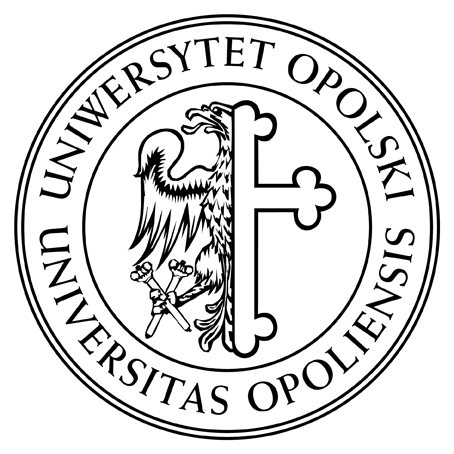 